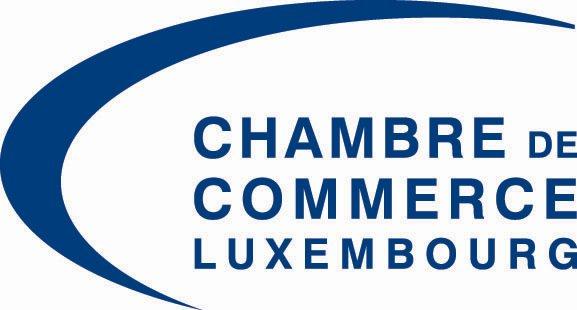 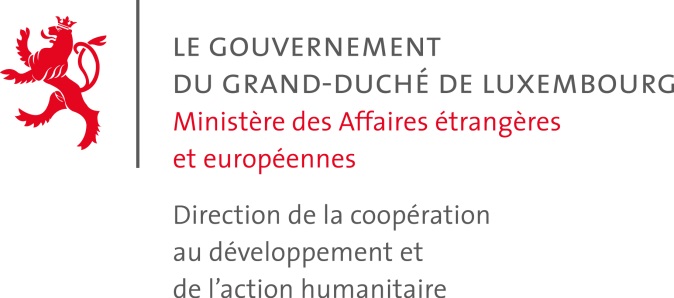 Lancement de la Business Partnership Facility de la Coopération luxembourgeoiseLe 18 avril 2016, Chambre de Commerce- Bulletin d’inscription -à retourner pour le 15 avril 2016 au plus tard à laChambre de Commerce du Grand-Duché de LuxembourgAffaires InternationalesMme Sarah Nilles / M. Niels Dickens 7, rue Alcide de Gasperi – L-2981 LuxembourgTél. : +352 42 39 39 310  •   Fax : +352 43 83 26   •   E-mail : sarah.nilles@cc.lu  Date :	________________________________	Signature : ______________________________Entreprise :___________________________________________________Nom :___________________________________________________Prénom :___________________________________________________Fonction :___________________________________________________Rue, N° :___________________________________________________Code postal / Localité :_______________________ / __________________________Téléphone :___________________________________________________Fax :___________________________________________________E-mail :___________________________________________________Site web :___________________________________________________Secteur d’activité :___________________________________________________Oconfirme sa participation à la conférence de lancement de la Business Partnership Facility de la Coopération luxembourgeoise qui se déroulera le 18 avril 2016.Oconfirme sa participation au cocktail offert à l’issue de la conférence de lancement de la Business Partnership Facility de la Coopération luxembourgeoise.One pourra pas participer à la conférence, mais est intéressé(e) à recevoir de plus amples informations en relation avec la Business Partnership Facility.